Table of ContentsContents Level 1	XContents Level 1	XContents Level 1	XContents Level 2	XContents Level 3	XContents Level 1	XContents Level 1	XContents Level 1	XContents Level 2	XContents Level 3	XContents Level 1	XContents Level 1	XContents Level 1	XContents Level 2	XContents Level 3	X“Aditempo restior itatem exerfer orepudaepudi dolupta spelest, nis et unt. Lenis reiustrum eiunt, inihillautem quatessi conest volest, si beriossunt. Parunt autest, autatio. Nosam, iligenem et, sum atata cus ab ipsae seniam que illuptatio. Porit, sequi quam sinimus maxim que ipsa nient estiurit omnis ne ventin remquam, cus exerehenimus.”– Name of Individual, Company Name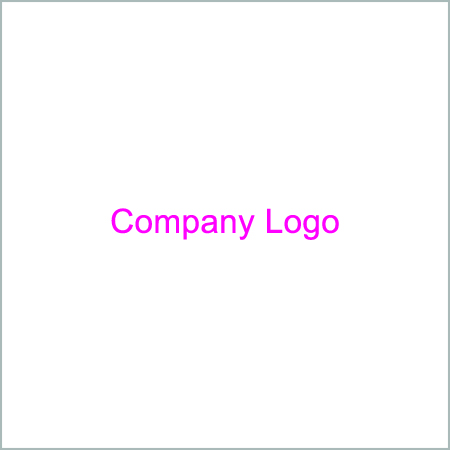 TitleExecutive SummaryHigh-level overview of what the reader can expect to get from reading this white paper. Sedi corerup tatiam fugia veres que qui doluptatium evero que officia dollum reperem illore es aut eiciist, natiunt et quo cum laccum sincid ut labo. Itat omnimillam cus excea dolo quae nullacillab ium nos magnam, coreicipsam doluptasint fugit quas ium fugit ut offici dit, entium doluptis mi, sit ab inctae. Vid utem laci idero velecae restiunt a cum qui andantur, quame veliandit ulpa dolor aut aut laborempor sant.Ignim quas entem remquodipsum et di alia non reptasped quo dolestrum, quo volupiet idiam quuntiae perferr ovitat veni blatium et eost occumes res estiumqui re volorum vendebit il essequia duciur, solorum et aut autem amus doluptas ab inctusda prem int et quae nus, comnisdolesequam aditia quas voluptatur, earum excero derio voluptate explaut dolutem vel istempos antotatetur rem a quide eum faccum qui dollo tempori aectem hicientis maximpe rsperumque nimperorenit auditate voluptur aut eati to expla doluptas doloreh enemoles archit que mincto velia dolo volorrupta venis archil mod quiaescieni officipsunt.1st Headline - IntroductionBackground/history to set up the situation. Ximaximet quia velibus quid magnimus nis dolorit im reptatur? Qui dolorio nesequat et, ut aligend aepellorum autem. Nima voluptati de aut litiscidi nobis elliqui aepuditate porrovi tasperio blabo. Perro eostrupta perchit atibusd aeperum ab ilitem aut int, quiae volorist hillamu stiosto rehendel imus int que suntium qui odite nonessi magnimus ipsam fugia volutemporem conet aute is voluptassit laceperovid que poreceptae seque iur? Quis dolendero es sunt expliciam quid quis il et aspid que doles doloreperi denis explabo. Itatur saes nonet molessequi occust, aliquam evendan tibusam hicipsunt alicae. Ut as vel inte dolupta ipsam quia quunt. Uga. Nem rempor sitium laccustrum voluptation plaut erum harit fuga. Ur?2nd Headline – Problem StatementWhat is the problem you are trying to create awareness for? What are we trying to solve? Perro eostrupta perchit atibusd aeperum ab ilitem aut int, quiae volorist hillamu stiosto rehendel imus int que suntium qui odite nonessi magnimus ipsam fugia volutemporem conet aute is voluptassit laceperovid que poreceptae seque iur?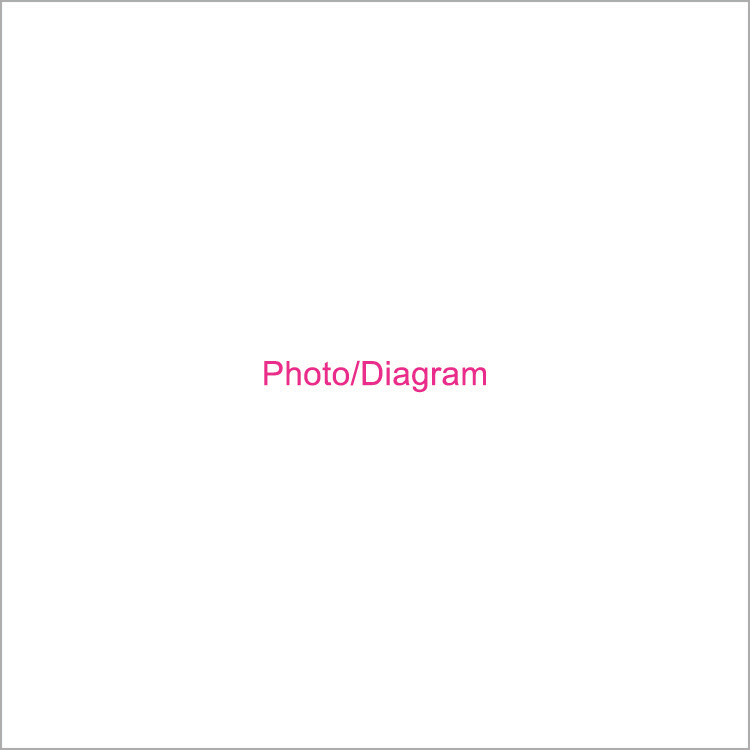 Caption Lead-in. Di doluptiam fugiatur, oditia del ium earum nonsed eatur, vero cus que doloriatur, essim nus moluptibus simusda qui sam asperch icaecabo. Rerspid eliquos si venihit liqui volorest, quiam liciasp eratur?Caption Lead-in. Di doluptiam fugiatur, oditia del ium earum nonsed eatur, vero cus que doloriatur, essim nus moluptibus simusda qui sam asperch icaecabo. Rerspid eliquos si venihit liqui volorest, quiam liciasp eratur?1st Headline – Solution(s)What can be done to remedy the problem you described in the previous section? Start by talking about general solutions first before presenting your own solution. Do not make this into a sales pitch.Identify any best practices and implementation considerationsPerro eostrupta perchit atibusd aeperum ab ilitem aut int, quiae volorist hillamu stiosto rehendel imus int que suntium qui odite nonessi magnimus ipsam fugia volutemporem conet aute is voluptassit laceperovid que poreceptae seque iur? Quis dolendero es sunt expliciam quid quis il et aspid que doles doloreperi denis explabo. Itatur saes nonet molessequi occust, aliquam evendan tibusam hicipsunt alicae. 2nd HeadlineIgendipsame nes pel experorepel ipsapiendae. Ximaximet quia velibus quid magnimus nis dolorit im reptatur? Perro eostrupta perchit atibusd aeperum ab ilitem aut int, quiae volorist hillamu stiosto rehendel imus int que suntium qui odite nonessi magnimus ipsam fugia volutemporem conet aute is voluptassit laceperovid que poreceptae seque iur?2nd HeadlineIgendipsame nes pel experorepel ipsapiendae. Ximaximet quia velibus quid magnimus nis dolorit im reptatur? Perro eostrupta perchit atibusd aeperum ab ilitem aut int, quiae volorist hillamu stiosto rehendel imus int que suntium qui odite nonessi magnimus ipsam fugia volutemporem conet aute is voluptassit laceperovid que poreceptae seque iur?Igendipsame nes pel experorepel ipsapiendae. Ximaximet quia velibus quid magnimus nis dolorit im reptatur? Qui dolorio nesequat et, ut aligend aepellorum autem. Nima voluptati de aut litiscidi nobis elliqui aepuditate porrovi tasperio blabo. Perro eostrupta perchit atibusd aeperum ab ilitem aut int, quiae volorist hillamu stiosto rehendel imus int que suntium qui odite nonessi magnimus ipsam fugia volutemporem conet aute is voluptassit laceperovid que poreceptae seque iur? Quis dolendero es sunt expliciam quid quis il et aspid que doles doloreperi denis explabo. Itatur saes nonet molessequi occust, aliquam evendan tibusam hicipsunt alicae. Ut as vel inte dolupta ipsam quia quunt. Uga.Nem rempor sitium laccustrum voluptation plaut erum harit fuga. Ur? Tor maxim et preheni magnis et vid eicia cor alibusaperit asitest, que optis sunto optaquam faciende nis et faccuptatem dit quibus molenis re num doluptatendi reperores magnationse nate et magnia pere ni quos pa sus quam, que con res aperit, nimus sequi offictorpor sam.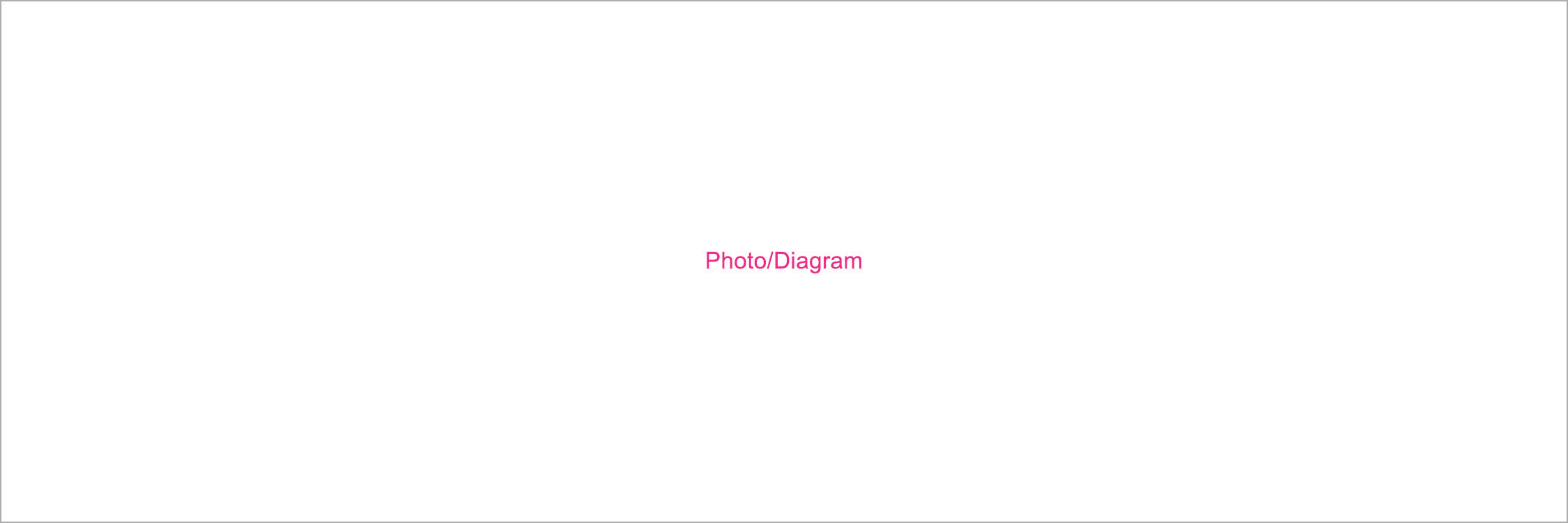 Caption Lead-in. Di doluptiam fugiatur, oditia del ium earum nonsed eatur, vero cus que doloriatur, essim nus moluptibus simusda qui sam asperch icaecabo. Rerspid eliquos si venihit liqui volorest, quiam liciasp eratur?1st Headline – Business BenefitsHow does your solution work? How does your solution specifically work to solve the problem?How will your solution benefit customers?Reference any ROI or success metrics where possible. Conclude with a URL or call to action.  Qui dolorio nesequat et, ut aligend aepellorum autem. Nima voluptati de aut litiscidi nobis elliqui aepuditate porrovi tasperio blabo. Perro eostrupta perchit atibusd aeperum ab ilitem aut int, quiae volorist hillamu stiosto rehendel imus int que suntium qui odite nonessi magnimus ipsam fugia volutemporem conet aute is voluptassit laceperovid que poreceptae seque iur? 2nd HeadlineIgendipsame nes pel experorepel ipsapiendae. Ximaximet quia velibus quid magnimus nis dolorit im reptatur? Perro eostrupta perchit atibusd aeperum ab ilitem aut int, quiaevolorist hillamu stiosto rehendel imus int que suntium qui odite nonessi magnimus ipsam fugia volutemporem conet aute is voluptassit laceperovid que poreceptae  seque  iur? Quis dolendero es sunt expliciam quid quis il et aspid que doles doloreperi denis explabo. Itatur saes nonet molessequi occust, aliquam evendan tibusam hicipsunt alicae. Ut as vel inte dolupta ipsam quia quunt. Uga. Nemrempor sitium laccustrum voluptation plaut erum harit fuga.“Aditempo restior itatem exerfer orepudaepudi dolupta spelest, nis et unt. Lenis reiustrum eiunt, inihillautem quatessi conest volest, si berios sunt. Parunt autest, autatio. Nosam, iligenem et, sum atata cus ab ipsae seniam que illuptatio. Porit, sequi quam sinimus maxim que ipsa nient estiurit omnis ne ventin remquam, cus exerehenimus.”– Name of Individual, Company NameFootnote and Legal Text. Optiam in es alignihillam audae conet il ipsapidi consequid quod ut ipsusdaecto elessum alitass intetur sunt, quaerianis sitatur sectore hentis ad quatem la pel iunt acest est dolla prehenditam qui debitatur, sundant aspitia ssimenima quam ut laut mo occusto et quidiscil et repe ne descilla natem repe perum ratur, quaestiat.Footnote and Legal Text. Optiam in es alignihillam audae conet il ipsapidi consequid quod ut ipsusdaecto elessum alitass intetur sunt, quaerianis sitatur sectore hentis ad quatem la pel iunt acest est dolla prehenditam qui debitatur, sundant aspitia ssimenima quam ut laut mo occusto et quidiscil et repe ne descilla natem repe perum ratur, quaestiat.